Guía N°4 Agosto Artes Visuales, Audiovisuales y Multimediales:Lotty Rosenfeld (Retroalimentación)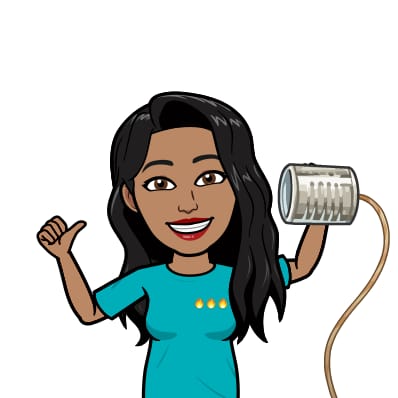 https://youtu.be/spOR9AGmWco Si tienes dudas y/o preguntas escríbeme a arozas@sanfernandocollege.cl contesto los correos de lunes a viernes de 15:00 a 18:00 hrs. Recuerda SIEMPRE especificar tu nombre, apellido y curso junto a tu pregunta.NombreNombreNombreCursoFechaFechaElectivo 3ro MedioSemana lunes 24 al viernes 28 de agosto de 2020Semana lunes 24 al viernes 28 de agosto de 2020ContenidosObjetivos de AprendizajesHabilidadesLotty RosenfeldOA 1: Experimentar con diversidad de soportes, procedimientos y materiales utilizados en la ilustración, las artes audiovisuales y multimediales.Expresar y Crear visualmente